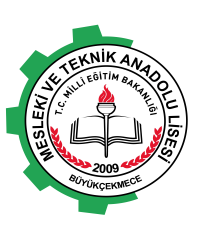         BÜYÜKÇEKMECE MESLEKİ VE TEKNİK ANADOLU LİSESİPERSONEL ÖNERİ, İSTEK, ELEŞTİRİ VE MEMNUNİYET FORMUBİRİM/SERVİSKONUADI VE SOYADIİLETİŞİM BİLGİLERİİMZATARİHNİTELİĞİİSTEKİSTEKELEŞTİRİELEŞTİRİÖNERİÖNERİMEMNUNİYETMEMNUNİYETAÇIKLAMA:AÇIKLAMA:AÇIKLAMA:AÇIKLAMA:AÇIKLAMA:AÇIKLAMA:AÇIKLAMA:AÇIKLAMA:AÇIKLAMA:DEĞERLENDİRMEDEĞERLENDİRMEUYGUN UYGUN UYGUN DEĞİL UYGUN DEĞİL TARİHİTARİHİUYGUN BULUNMAMA NEDENLERİİstekle ilgili çözüm önerisi yok.İstek mevzuata uygun değil.	DEĞERLENDİRMEYİ YAPANİstek, eleştiri veya öneri, şikayet kapsamında, özel.İstek tamamen kişisel.Bütçe durumu elverişli değil.İstek net olarak ifade edilmemiş, belirsiz.	İstek veya önerinin gerçekleşmesi mümkün değil.	İstek veya öneri birimin faaliyet alanı ile ilgili değil.İstek, öneri veya eleştiri daha önce yapıldı.Diğer.UYGUN BULUNMAMA NEDENLERİİstekle ilgili çözüm önerisi yok.İstek mevzuata uygun değil.	DEĞERLENDİRMEYİ YAPANİstek, eleştiri veya öneri, şikayet kapsamında, özel.İstek tamamen kişisel.Bütçe durumu elverişli değil.İstek net olarak ifade edilmemiş, belirsiz.	İstek veya önerinin gerçekleşmesi mümkün değil.	İstek veya öneri birimin faaliyet alanı ile ilgili değil.İstek, öneri veya eleştiri daha önce yapıldı.Diğer.UYGUN BULUNMAMA NEDENLERİİstekle ilgili çözüm önerisi yok.İstek mevzuata uygun değil.	DEĞERLENDİRMEYİ YAPANİstek, eleştiri veya öneri, şikayet kapsamında, özel.İstek tamamen kişisel.Bütçe durumu elverişli değil.İstek net olarak ifade edilmemiş, belirsiz.	İstek veya önerinin gerçekleşmesi mümkün değil.	İstek veya öneri birimin faaliyet alanı ile ilgili değil.İstek, öneri veya eleştiri daha önce yapıldı.Diğer.UYGUN BULUNMAMA NEDENLERİİstekle ilgili çözüm önerisi yok.İstek mevzuata uygun değil.	DEĞERLENDİRMEYİ YAPANİstek, eleştiri veya öneri, şikayet kapsamında, özel.İstek tamamen kişisel.Bütçe durumu elverişli değil.İstek net olarak ifade edilmemiş, belirsiz.	İstek veya önerinin gerçekleşmesi mümkün değil.	İstek veya öneri birimin faaliyet alanı ile ilgili değil.İstek, öneri veya eleştiri daha önce yapıldı.Diğer.UYGUN BULUNMAMA NEDENLERİİstekle ilgili çözüm önerisi yok.İstek mevzuata uygun değil.	DEĞERLENDİRMEYİ YAPANİstek, eleştiri veya öneri, şikayet kapsamında, özel.İstek tamamen kişisel.Bütçe durumu elverişli değil.İstek net olarak ifade edilmemiş, belirsiz.	İstek veya önerinin gerçekleşmesi mümkün değil.	İstek veya öneri birimin faaliyet alanı ile ilgili değil.İstek, öneri veya eleştiri daha önce yapıldı.Diğer.UYGUN BULUNMAMA NEDENLERİİstekle ilgili çözüm önerisi yok.İstek mevzuata uygun değil.	DEĞERLENDİRMEYİ YAPANİstek, eleştiri veya öneri, şikayet kapsamında, özel.İstek tamamen kişisel.Bütçe durumu elverişli değil.İstek net olarak ifade edilmemiş, belirsiz.	İstek veya önerinin gerçekleşmesi mümkün değil.	İstek veya öneri birimin faaliyet alanı ile ilgili değil.İstek, öneri veya eleştiri daha önce yapıldı.Diğer.UYGUN BULUNMAMA NEDENLERİİstekle ilgili çözüm önerisi yok.İstek mevzuata uygun değil.	DEĞERLENDİRMEYİ YAPANİstek, eleştiri veya öneri, şikayet kapsamında, özel.İstek tamamen kişisel.Bütçe durumu elverişli değil.İstek net olarak ifade edilmemiş, belirsiz.	İstek veya önerinin gerçekleşmesi mümkün değil.	İstek veya öneri birimin faaliyet alanı ile ilgili değil.İstek, öneri veya eleştiri daha önce yapıldı.Diğer.UYGUN BULUNMAMA NEDENLERİİstekle ilgili çözüm önerisi yok.İstek mevzuata uygun değil.	DEĞERLENDİRMEYİ YAPANİstek, eleştiri veya öneri, şikayet kapsamında, özel.İstek tamamen kişisel.Bütçe durumu elverişli değil.İstek net olarak ifade edilmemiş, belirsiz.	İstek veya önerinin gerçekleşmesi mümkün değil.	İstek veya öneri birimin faaliyet alanı ile ilgili değil.İstek, öneri veya eleştiri daha önce yapıldı.Diğer.UYGUN BULUNMAMA NEDENLERİİstekle ilgili çözüm önerisi yok.İstek mevzuata uygun değil.	DEĞERLENDİRMEYİ YAPANİstek, eleştiri veya öneri, şikayet kapsamında, özel.İstek tamamen kişisel.Bütçe durumu elverişli değil.İstek net olarak ifade edilmemiş, belirsiz.	İstek veya önerinin gerçekleşmesi mümkün değil.	İstek veya öneri birimin faaliyet alanı ile ilgili değil.İstek, öneri veya eleştiri daha önce yapıldı.Diğer.